KHYBER PAKHTUNKHWA PUBLIC SERVICE COMMISSION                                                                                                                                           (EXAMINATION WING)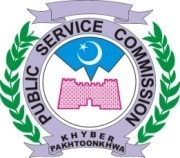 The Khyber Pakhtunkhwa Public Service Commission has proposed the following schedule of Ability tests for recruitment against various posts in different departments of Khyber Pakhtunkhwa as per program given below:-Important Instructions:-The above schedule is subject to availability of Examination halls.Details of Examination Centers and Roll Numbers will be uploaded shortly on official website i-e www.kppsc.gov.pk. If any candidate does not get intimation through website , SMS or E-Mail regarding his / her test, he / she may confirm his / her status from the office before exam on Telephone Number 091-9212976 / 091-9214131 -9212897- 9213750- 9213563 (Ext: No 105, 113) or visit to office on any working day.The candidates must bring Call Letter and Original Computerized National Identity Card. Otherwise they will not be allowed to enter the examination hall.Bringing of Mobile phone and other electronic gadgets are strictly prohibited in the Examination Hall.All the Candidates are directed to confirm the Roll numbers and location of halls one day before the date of Exam to avoid any inconvenience                      WAQAR YOUSAF	                                     					               CONTROLLER EXAMINAITON											     (CONDUCT)     CONTROLLER EXAMINAITON											      (CONDUCT)SYLLABUSTENTATIVE 1st SCHEDULE OF 2023 ABILITY TEST FOR VARIOUS POSTSSYLLABUSTENTATIVE 1st SCHEDULE OF 2023 ABILITY TEST FOR VARIOUS POSTSSYLLABUSTENTATIVE 1st SCHEDULE OF 2023 ABILITY TEST FOR VARIOUS POSTSSYLLABUSTENTATIVE 1st SCHEDULE OF 2023 ABILITY TEST FOR VARIOUS POSTSSYLLABUSTENTATIVE 1st SCHEDULE OF 2023 ABILITY TEST FOR VARIOUS POSTSSYLLABUSTENTATIVE 1st SCHEDULE OF 2023 ABILITY TEST FOR VARIOUS POSTSSYLLABUSTENTATIVE 1st SCHEDULE OF 2023 ABILITY TEST FOR VARIOUS POSTSS#Nomenclature of PostNo of PostsNo. of CandidatesQualificationSyllabusTest Date / Time1.COMPUTER OPERATOR IN KPPSC ADVT NO. KPPSC-12-202204635At least second class degree of BCS (4 Years) / BIT (4 years) MIT/ MCS/ MSc in Computer Science or equivalent qualification from a recognized University/ institute with minimum speed of ten (10) thousand key depressions per hour for punching data entry verification45 MCQs Based on Advertised Qualification.21-02-2023TuesdayMorning10: 00 AM to 11:00 AM2.FEMALE SUBJECT SPECIALIST (BPS-17) PHYSICS IN ELEMENTARY AND SECODNARY EDUCATION DEPARTMENTAdvt No. 01/2021Sr No. 0803198At least 2nd class Master’s Degree or Four (04) years BS Degree in the relevant subject. And2. Nine months in service mandatory professional training at Regional Institute for Teacher Education (RITE) or Provisional Institute for Teacher Education (PITE).45 MCQs Based on Advertised Qualification.21-02-2023TuesdayEvening03:00 PM to 04:00 PM2.FEMALE SUBJECT SPECIALIST (BPS-17) PHYSICS IN ELEMENTARY AND SECODNARY EDUCATION DEPARTMENTAdvt No. 09/2021Sr No. 10701342At least 2nd class Master’s Degree or Four (04) years BS Degree in the relevant subject. And2. Nine months in service mandatory professional training at Regional Institute for Teacher Education (RITE) or Provisional Institute for Teacher Education (PITE).45 MCQs Based on Advertised Qualification.21-02-2023TuesdayEvening03:00 PM to 04:00 PM2.FEMALE LECTURER (BPS-17) PHYSICS IN HIGHER EDUCATION , ARCHIVES & LIBRARIES DEPARTMENTAdvt No. 01/2022Sr No. 2610279At least 2nd class Master’s Degree or Four (04) years BS Degree in the relevant subject. And2. Nine months in service mandatory professional training at Regional Institute for Teacher Education (RITE) or Provisional Institute for Teacher Education (PITE).45 MCQs Based on Advertised Qualification.21-02-2023TuesdayEvening03:00 PM to 04:00 PM2.FEMALE SUBJECT SPECIALIST (BPS-17) PHYSICS IN ELEMENTARY AND SECODNARY EDUCATION DEPARTMENTAdvt No. 04/2022Sr No. 0303154At least 2nd class Master’s Degree or Four (04) years BS Degree in the relevant subject. And2. Nine months in service mandatory professional training at Regional Institute for Teacher Education (RITE) or Provisional Institute for Teacher Education (PITE).45 MCQs Based on Advertised Qualification.21-02-2023TuesdayEvening03:00 PM to 04:00 PM2.FEMALE LECTURER (BPS-17) PHYSICS IN HIGHER EDUCATION , ARCHIVES & LIBRARIES DEPARTMENTAdvt No. 04/2022Sr No. 510144At least 2nd class Master’s Degree or Four (04) years BS Degree in the relevant subject. And2. Nine months in service mandatory professional training at Regional Institute for Teacher Education (RITE) or Provisional Institute for Teacher Education (PITE).45 MCQs Based on Advertised Qualification.21-02-2023TuesdayEvening03:00 PM to 04:00 PM2.FEMALE LECTURER (BPS-17) PHYSICS IN HIGHER EDUCATION , ARCHIVES & LIBRARIES DEPARTMENTAdvt No. 05/2022Sr No. 2213653At least 2nd class Master’s Degree or Four (04) years BS Degree in the relevant subject. And2. Nine months in service mandatory professional training at Regional Institute for Teacher Education (RITE) or Provisional Institute for Teacher Education (PITE).45 MCQs Based on Advertised Qualification.21-02-2023TuesdayEvening03:00 PM to 04:00 PMTOTALTOTAL1002670At least 2nd class Master’s Degree or Four (04) years BS Degree in the relevant subject. And2. Nine months in service mandatory professional training at Regional Institute for Teacher Education (RITE) or Provisional Institute for Teacher Education (PITE).45 MCQs Based on Advertised Qualification.21-02-2023TuesdayEvening03:00 PM to 04:00 PM3.JUNIOR CLERK IN KPPSCADVT NO. KPPSC-12-202201471At least Second Class Secondary School Certificate or equivalent qualification from a recognized Board; ANDii)  A speed of 30 words per minute       in English Typing with knowledge of MS word.45 MCQs Based on General Knowledge, General English and Basic Computer Knowledge.22-02-2023WednesdayMorning10: 00 AM to 11:00 AM3.STORE KEEPER (BPS-14) IN POPULATION WELAFE DEPARTMENT.Advt No. 01/2021Sr No. 52141655 At least Second Class Intermediate Certificate or equivalent qualification from a recognized board with;Diploma/certificate in computer from a recognized institute ORDiploma/certificate in information technology from a recognized institute.45 MCQs Based on General Knowledge, General English and Basic Computer Knowledge.22-02-2023WednesdayMorning10: 00 AM to 11:00 AM3.STORE KEEPER (BPS-14) IN POPULATION WELAFE DEPARTMENT.Advt No. 10/2021Sr No. 3108488 At least Second Class Intermediate Certificate or equivalent qualification from a recognized board with;Diploma/certificate in computer from a recognized institute ORDiploma/certificate in information technology from a recognized institute.45 MCQs Based on General Knowledge, General English and Basic Computer Knowledge.22-02-2023WednesdayMorning10: 00 AM to 11:00 AM3.READER (BPS-14) IN DIRECTORATE GENERAL INDUSTRIES & COMMERCE KHYBER PAKHTUNKHWA.Advt No. 01/2022Sr No. 3113405(i). At least Second Class F.A/ F.Sc from a recognized Board; and(ii). Knowledge of Computer in using MS Office, MS Excel.45 MCQs Based on General Knowledge, General English and Basic Computer Knowledge.22-02-2023WednesdayMorning10: 00 AM to 11:00 AMTOTALTOTAL363019(i). At least Second Class F.A/ F.Sc from a recognized Board; and(ii). Knowledge of Computer in using MS Office, MS Excel.45 MCQs Based on General Knowledge, General English and Basic Computer Knowledge.22-02-2023WednesdayMorning10: 00 AM to 11:00 AM4.PHARMACEUTICAL CHEMIST IN SAIDU GROUP OF TEACHING HOSPITAL/ SMC SWAT.Advt No. 02/2020Sr No. 37010174M.Sc (Bio-Chemistry) in second division from a recognized university. Preference will be given to those who possess teaching experience in Pharmaceutical Chemistry/ Drug Analysis/ Training in experimental Pharmacology.45 MCQs Based on Advertised Qualification.22-02-2023WednesdayEvening03:00 PM to 04:00 PM5.LABOUR OFFICER (BPS-16) (FEMALE) IN DIRECTORATE OF LABOUR.Advt No. 01/2021Sr No. 43LABOUR OFFICER (BPS-16) (FEMALE) IN DIRECTORATE OF LABOUR.Advt No. 01/2021Sr No. 4305152(i) At least Second Class LLB or BS (Law) Degree or Second Class Master’s degree in Economics, Business Administration or Public Administration or equivalent qualification in the same disciplines from a recognized University: AND(ii) Six months certificate in Advance Office automation from a recognized institute.45 MCQs Based on General Knowledge, General English and Basic Computer Knowledge.23-02-2023ThursdayMorning10: 00 AM to 11:00 AM5.LABOUR OFFICER (BPS-16) IN THE DIRECTORATE OF LABOUR.Advt No. 01/2022Sr No. 37LABOUR OFFICER (BPS-16) IN THE DIRECTORATE OF LABOUR.Advt No. 01/2022Sr No. 3703161(i) At least Second Class LLB or BS (Law) Degree or Second Class Master’s degree in Economics, Business Administration or Public Administration or equivalent qualification in the same disciplines from a recognized University: AND(ii) Six months certificate in Advance Office automation from a recognized institute.45 MCQs Based on General Knowledge, General English and Basic Computer Knowledge.23-02-2023ThursdayMorning10: 00 AM to 11:00 AM5.STATISTICAL ASSISTANT (BPS-16) IN PLANNING & DEVELOPMENT DEPARTMENT.Advt No. 01/2021Sr No. 50STATISTICAL ASSISTANT (BPS-16) IN PLANNING & DEVELOPMENT DEPARTMENT.Advt No. 01/2021Sr No. 5007856At least Second Class Bachelor’s Degree or equivalent qualification from a recognized University with Economics, Statistics or Mathematics as one of the subject; and preferable computer literate with Statistical Package (SPSS/CS Pro/Stata).45 MCQs Based on General Knowledge, General English and Basic Computer Knowledge.23-02-2023ThursdayMorning10: 00 AM to 11:00 AM5.ZILLADAR IN IRRIGATION DEPARTMENT.Advt No. 01/2022Sr No. 34ZILLADAR IN IRRIGATION DEPARTMENT.Advt No. 01/2022Sr No. 34051503Bachelor’s Degree or equivalent qualification from a recognized University.45 MCQs Based on General Knowledge, General English and Basic Computer Knowledge.23-02-2023ThursdayMorning10: 00 AM to 11:00 AMTOTALTOTALTOTAL202672Bachelor’s Degree or equivalent qualification from a recognized University.45 MCQs Based on General Knowledge, General English and Basic Computer Knowledge.23-02-2023ThursdayMorning10: 00 AM to 11:00 AM6.PHARMACIST (BPS-17) IN HEALTH DEPARTMENT.Advt No. 07/2021                   Sr No. 08PHARMACIST (BPS-17) IN HEALTH DEPARTMENT.Advt No. 07/2021                   Sr No. 08061167B.Pharmacy in Second Division from a recognized University.45 MCQs Based on advertised qualification.23-02-2023ThursdayEvening03:00 PM to 04:00 PM6.PHARMACIST (BPS-17) IN HEALTH DEPARTMENTAdvt No. 09/2021                   Sr No. 39PHARMACIST (BPS-17) IN HEALTH DEPARTMENTAdvt No. 09/2021                   Sr No. 3906984(i) Pharm-D form recognized University and registered with the pharmacy council under the pharmacy Act 1967 OR(ii) B-Pharmacy from a recognized University with one year experience in the relevant field and registered with Pharmacy Council under the Pharmacy Act 1967”45 MCQs Based on advertised qualification.23-02-2023ThursdayEvening03:00 PM to 04:00 PM7.ASSISTANT DIRECTOR (BPS-17) (MINING ENGINEER) IN DIRECTORATE GENERAL OF MINES AND MINERALS DEVELOPMENT.Advt No. 03/2021Sr No. 72ASSISTANT DIRECTOR (BPS-17) (MINING ENGINEER) IN DIRECTORATE GENERAL OF MINES AND MINERALS DEVELOPMENT.Advt No. 03/2021Sr No. 7201122Bachelor’s Degree in Mining Engineering from a recognized University.45 MCQs Based on General Knowledge, General English and Mining Engineering.24-02-2023FridayMorning10: 00 AM to 11:00 AM7.ASSISTANT COMMISSIONER MINES LABOUR WELFARE (BPS-17) IN COMMISSIONERATE OF MINES, LABOUR WELFARE KHYBER PAKHTUNKHWA.Advt No. 01/2022Sr No. 41ASSISTANT COMMISSIONER MINES LABOUR WELFARE (BPS-17) IN COMMISSIONERATE OF MINES, LABOUR WELFARE KHYBER PAKHTUNKHWA.Advt No. 01/2022Sr No. 4115338Bachelor’s Degree in Mining Engineering from a recognized University.45 MCQs Based on General Knowledge, General English and Mining Engineering.24-02-2023FridayMorning10: 00 AM to 11:00 AM7.INSPECTOR OF MINES (BPS-17) IN INSPECTORATE OF MINES.Advt No. 02/2022Sr No. 21INSPECTOR OF MINES (BPS-17) IN INSPECTORATE OF MINES.Advt No. 02/2022Sr No. 2108169Bachelor’s Degree in Mining Engineering from a recognized University.45 MCQs Based on General Knowledge, General English and Mining Engineering.24-02-2023FridayMorning10: 00 AM to 11:00 AMTOTALTOTALTOTAL24629Bachelor’s Degree in Mining Engineering from a recognized University.45 MCQs Based on General Knowledge, General English and Mining Engineering.24-02-2023FridayMorning10: 00 AM to 11:00 AM8.ASSISTANT DIRECTOR (EXPLORATION) IN DIRECTORATE GENERAL OF MINES AND MINERALS DEVELOPMENT.Advt No. 03/2021Sr No. 73ASSISTANT DIRECTOR (EXPLORATION) IN DIRECTORATE GENERAL OF MINES AND MINERALS DEVELOPMENT.Advt No. 03/2021Sr No. 7301209At least Second Class Master of Science Degree in Geology or Second Class Bachelor of Science in Geology (four years) or having equivalent qualification from a recognized University.45 MCQs Based on General Knowledge, General English and Geology.24-02-2023FridayEvening03:00 PM to 04:00 PM9.ASDEOS/ ADEOS (BPS-16) (FEMALE) IN ELEMENTARY & SECONDARY EDUCATION DEPARTMENT.Advt No. 09/2021Sr No. 12ASDEOS/ ADEOS (BPS-16) (FEMALE) IN ELEMENTARY & SECONDARY EDUCATION DEPARTMENT.Advt No. 09/2021Sr No. 122228994(i) At least 2nd Class Bachelor’s Degree or Four (04) years BS Degree from a recognized University;(ii) At least 2nd Class Bachelor’s Degree of Education from a recognized University; AND(iii) Five years teaching or administrative experience in Government recognize institute or offices45 MCQs Based on General Knowledge, General English and Education27-02-2023MondayMorning10: 00 AM to 11:00 AM10.ASDEOS/ ADEOS (BPS-16) (MALE) IN ELEMENTARY& SECONDARY EDUCATION DEPARTMENT.Advt No. 07/2021Sr No. 04ASDEOS/ ADEOS (BPS-16) (MALE) IN ELEMENTARY& SECONDARY EDUCATION DEPARTMENT.Advt No. 07/2021Sr No. 04269037(i) At least 2nd Class Bachelor’s Degree or Four (04) years BS Degree from a recognized University.(ii) At least 2nd Class Bachelor’s Degree of Education from a recognized University; AND(iii) Five years teaching or administrative experience in Government recognized Institutes or offices.45 MCQs Based on General Knowledge, General English and Education27-02-2023MondayEvening03:00 PM to 04:00 PM11.AGRICULTURE OFFICER (BPS-17) IN AGRICULTURE LIVESTOCK & COOPERATIVE DEPARTMENT (EXTENSION WING)Advt; NO.09/2021Sr No. 01AGRICULTURE OFFICER (BPS-17) IN AGRICULTURE LIVESTOCK & COOPERATIVE DEPARTMENT (EXTENSION WING)Advt; NO.09/2021Sr No. 01504821At least Second Division in M.Sc / B.Sc (Hons) Degree in Agriculture ORequivalent qualification from a recognized University.45 MCQs Based on advertised qualification.28-02-2023TuesdayMorning10: 00 AM to 11:00 AM12.DISTRICT SPORTS OFFICER (BPS-17) IN SPORTS DEPARTMENTAdvt No. 01/2021Sr No. 54125842At least Second Class Master’s Degree ORBS (04 years) in Social Science, Management Science, Sports Science ORits equivalent qualification from a recognized University.45 MCQs Based on General Knowledge, General English and Sport Sciences28-02-2023TuesdayEvening03:00 PM to 04:00 PM PS to Honorable Chairman KP PSC.The PS to Director Examinations KP PSCThe Deputy Director-IT. The Controller Exam (Conduct) KP PSC.The Controller Exam (Secrecy) KP PSC.The Assistant Director IT (Web) KP PSC.								        (CONDUCT)The Registrar Examination KP PSCSuperintendent Exam Secrecy KP PSC.The Store Keeper KP PSCThe Office file.